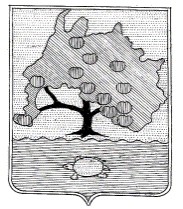 ФИНАНСОВОЕ УПРАВЛЕНИЕАДМИНИСТРАЦИИ МУНИЦИПАЛЬНОГО ОБРАЗОВАНИЯ«ПРИВОЛЖСКИЙ МУНИЦИПАЛЬНЫЙ РАЙОНАСТРАХАНСКОЙ ОБЛАСТИ»ПРИКАЗ  № 241«29» декабря 2023г.Об утверждении Порядка проведения мониторинга достижения результатов предоставления субсидий, в том числе грантов в форме субсидий, юридическим лицам, индивидуальным предпринимателям, физическим лица- производителям товаров, работ, услуг, предоставляемых из бюджета муниципального образования «Приволжский муниципальный район Астраханской области»Во исполнении приказа Министерства финансов Российской Федерации от 29 сентября 2021г. № 138н «Об утверждении Порядка проведения мониторинга достижения результатов предоставления субсидий, в том числе грантов в форме субсидий, юридическим лицам, индивидуальным предпринимателям, физическим лицам- производителям товаров, работ, услуг», в целях организации процесса проведения мониторинга достижения результатов предоставления субсидий, в том числе грантов в форме субсидий, юридическим лицам, индивидуальным предпринимателям, физическим лицам- производителям товаров, работ, услуг, предоставляемых из бюджета муниципального образования «Приволжский муниципальный район Астраханской области»п р и к а з ы в а ю:1.Утвердить прилагаемый Порядок проведения мониторинга достижения результатов предоставления субсидий, в том числе грантов в форме субсидий, юридическим лицам, индивидуальным предпринимателям, физическим лицам - производителям товаров, работ, услуг, предоставляемых из бюджета муниципального образования «Приволжский муниципальный район Астраханской области».2. Приказ вступает в силу с момента его подписания..Начальник финансового управления					И.Ч.ИсламгазиеваУтвержденприказом финансового управленияадминистрации муниципального образования «Приволжский муниципальный район Астраханской области»от «29» декабря 2023 г. №241Порядок  проведения мониторинга достижения результатов предоставления субсидий, в том числе грантов в форме субсидий, юридическим лицам, индивидуальным предпринимателям, физическим лица- производителям товаров, работ, услуг, предоставляемых из бюджета муниципального образования «Приволжский муниципальный район Астраханской области»1. Настоящий Порядок устанавливает правила проведения мониторинга достижения результатов предоставления субсидий , в том числе грантов в форме субсидий, юридическим лицам, индивидуальным предпринимателям, физическим лицам - производителям товаров, работ, услуг , предоставляемых из бюджета муниципального образования «Приволжский муниципальный район Астраханской области» (далее – бюджета района) в соответствии с пунктами 1 и 7 статьи 78, пунктами 2 и 4 статьи 78.1 Бюджетного кодекса Российской Федерации (далее соответственно - мониторинг, субсидии, получатели субсидий), и разработан в целях:обеспечения достижения результатов предоставления субсидии, установленных муниципальными правовыми актами, регулирующими предоставление субсидий, значения (конкретные характеристики) которых определены в соглашении (договоре) о предоставлении субсидии (далее - соглашение) и своевременного принятия и исполнения обязательств, необходимых для достижения значений результатов предоставления субсидии;предупреждения и недопущения случаев образования неиспользованных остатков субсидий (лимитов бюджетных обязательств), или принятия (возникновения) бюджетных обязательств, превышающих лимиты бюджетных обязательств.2. Мониторинг проводится в отношении субсидий, предоставляемых из бюджета района, за исключением субсидий, которые софинансируются путем предоставления межбюджетных трансфертов из федерального бюджета и, имеющих целевое назначение. Мониторинг проводится в отношении каждого события, отражающего срок завершения мероприятия по получению результата предоставления субсидии (далее - контрольная точка), в течение всего периода, установленного для достижения конечного значения результата предоставления субсидии.3. Мониторинг проводится:главными распорядителями бюджетных средств района, до которых в установленном порядке в соответствии с бюджетным законодательством Российской Федерации как получателей бюджетных средств доведены лимиты бюджетных обязательств на предоставление субсидий на соответствующий финансовый год и плановый период (далее - ГРБС);бюджетным отделом финансового управления администрации муниципального образования «Приволжский муниципальный район Астраханской области» (далее- бюджетный отдел) в отношении субсидий, предоставляемых из бюджета района.4. При осуществлении мониторинга ГРБС, бюджетный отдел руководствуется Порядком проведения мониторинга достижения результатов предоставления субсидий, в том числе грантов в форме субсидий, юридическим лицам, индивидуальным предпринимателям, физическим лицам - производителям товаров, работ, услуг, утвержденным приказом Министерства финансов Российской Федерации от 29 сентября 2021 г. № 138н.5. Бюджетный отдел ежеквартально, в течении 5-ти рабочих дней по истечении квартала, направляют запрос ГРБС о предоставлении информации о результатах мониторинга, проведенного в соответствии с муниципальными нормативными актами, утверждающими порядок предоставления субсидий.6. ГРБС в течении 10-ти рабочих дней по истечении квартала, формируют и направляют информацию о результатах мониторинга по форме, установленной приложением № 1 к настоящему Порядку, в бюджетный отдел в электронном виде путем предоставления формы в формате pdf, с подписями руководителя главного распорядителя бюджетных средств, а также в формате xls.7. Бюджетный отдел ежеквартально в течении 15-рабочих дней с даты получения всей необходимой информации осуществляет сводный мониторинг достижения результатов предоставления субсидий из бюджета района.По итогам проведенного мониторинга ГРБС финансовым управлением администрации муниципального образования «Приволжский муниципальный район Астраханской области» направляется информация о результатах проведенного мониторинга, содержащая замечания, возникшие при его проведении, и при необходимости, рекомендации по обеспечению достижения результатов предоставления субсидий.В случае отсутствия замечаний информация не направляется.8. О результатах проведенного мониторинга бюджетный отдел заполняет форму в соответствии с приложением № 2 к настоящему Порядку в бумажном виде и обеспечивает ее размещение на официальном сайте администрации муниципального образования «Приволжский муниципальный район Астраханской области» в сети Интернет в разделе «Финансы».Приложение № 1к Порядку Информацияо мониторинге достижения результатов предоставления субсидииРаздел I. Информация о достижении контрольных точек в целяхдостижения результатов предоставления субсидииРаздел II. Информация о достижении результатовпредоставления субсидии-------------------------------<1> Указывается дата формирования настоящей Информации о мониторинге достижения результатов предоставления субсидии.<2> В случае, если предоставление субсидии осуществляется в рамках муниципальной программы - указывается наименование программы, а в случае предоставления субсидии в рамках непрограммного направления - не заполняется.<3> Количество контрольных точек в графе 3 раздела I настоящего приложения:по строке 1.1 в разрезе результатов предоставления субсидии рекомендуется формировать исходя из суммы количества контрольных точек, указанных в строках 1.1.1 - 1.1.3 в разрезе результатов предоставления субсидии;по строкам 1.1.1 - 1.1.3 показатели рекомендуется формировать исходя из количества контрольных точек, по которым дата фактического достижения,  соответствует отчетному периоду, отраженных в разрезе получателей субсидии;по строке 1.2 в разрезе результатов предоставления субсидии показатели рекомендуется формировать исходя из количества контрольных точек, по которым дата фактического достижения, наступила в периодах, предшествующих отчетному, отраженных в разрезе получателей субсидии;по строке 1.3 в разрезе результатов предоставления субсидии рекомендуется формировать исходя из суммы количества контрольных точек, указанных в строках 1.2.1 - 1.2.3 в разрезе результатов предоставления субсидии;по строкам 1.3.1, 1.3.2 показатели рекомендуется формировать исходя из количества контрольных точек, по которым на конец отчетного периода отсутствует информация о фактическом достижении, отраженных в разрезе получателей субсидии;по строке 1.4 в разрезе результатов предоставления субсидии рекомендуется формировать исходя из суммы количества контрольных точек, указанных в строках 1.4.1, 1.4.2 в разрезе результатов предоставления субсидии;по строке 1.4.1 показатели рекомендуется формировать исходя из количества контрольных точек, достижение которых запланировано в течение трех месяцев, следующих за отчетным периодом, по которым прогнозная дата, соответствует или наступает ранее плановой даты;по строке 1.4.2 показатели рекомендуется формировать исходя из количества контрольных точек, достижение которых запланировано в течение трех месяцев, следующих за отчетным периодом, по которым прогнозная дата наступает позднее плановой даты.Приложение№ 2к ПорядкуСводная информация о результатах проведенного мониторинга (заполняется нарастающим итогом с начала года)по состоянию на ______________________20__г.Кодыпо состояниюна "__" ______ 20__ г.ДатаДата <1>Наименование главного распорядителя бюджетных средствНаименование муниципальной  программы <2>Наименование субсидииПериодичность: ежеквартальнаяN п/пНаименование данныхКоличество <3>1231Результат 1 предоставления субсидии X1.1достигнутые в отчетном периоде контрольные точки, в том числе:1.1.1срок достижения которых наступает в отчетном периоде1.1.2достигнутые с нарушением установленных сроков1.1.3достигнутые до наступления срока1.2достигнутые в периодах, предшествующих отчетному, контрольные точки1.3недостигнутые контрольные точки, в том числе:1.3.1срок достижения которых наступил в периодах, предшествующих отчетному1.3.2срок достижения которых наступает в отчетном периоде1.4контрольные точки, достижение которых запланировано в течение трех месяцев, следующих за отчетным периодом,в том числе:1.4.1с отсутствием отклонений от плановых сроков их достижения1.4.2с наличием отклонений от плановых сроков их достижения2.Результат 2 предоставления субсидии X…………Получатель субсидииНаименования результата предоставления субсидии, контрольной точки Единица измерения Единица измерения Значение результата предоставления субсидии, контрольной точки Значение результата предоставления субсидии, контрольной точки Значение результата предоставления субсидии, контрольной точки Значение результата предоставления субсидии, контрольной точки Значение результата предоставления субсидии, контрольной точки Значение результата предоставления субсидии, контрольной точки Срок достижения результата предоставления субсидии, контрольной точки Срок достижения результата предоставления субсидии, контрольной точки Размер субсидии, подлежащей предоставлению в текущем финансовом году Размер субсидии, подлежащей предоставлению в текущем финансовом году Объем обязательств, принятых в целях достижения результатов предоставления субсидии (недополученных доходов) в текущем финансовом году Объем обязательств, принятых в целях достижения результатов предоставления субсидии (недополученных доходов) в текущем финансовом году Получатель субсидииНаименования результата предоставления субсидии, контрольной точки наименованиекод по ОКЕИплановоеплановоефактическоефактическоепрогнозное с начала текущего финансового годане распределеноплановыйфактический/прогнозныйраспределенный по получателям субсидии, рубнераспределенный, рубобязательств, рубденежных обязательств, рубПолучатель субсидииНаименования результата предоставления субсидии, контрольной точки наименованиекод по ОКЕИс даты заключения соглашенияиз них с начала текущего финансового годас даты заключения соглашенияиз них с начала текущего финансового годапрогнозное с начала текущего финансового годане распределеноплановыйфактический/прогнозныйраспределенный по получателям субсидии, рубнераспределенный, рубобязательств, рубденежных обязательств, руб12345678910111213141516Результат предоставления субсидииРезультат предоставления субсидииXXРезультат 1 предоставления субсидии:XXКонтрольная точка:XXXXXXX...Результат 2 предоставления субсидии:XXКонтрольная точка:XXXXXXX...№ п/пНаименование главного распорядителя бюджетных средств/наименование субсидииПредусмотрено в бюджете района, рублейПеречислено получателям субсидии, руб.Израсходовано получателем субсидии, руб.Количество получателей субсидии, ед.Количество результатов, установленных Порядками о предоставлении субсидии, ед.Количество установленных контрольных точек на год, ед.В том числе, количество установленных контрольных точек на отчетный период, ед.Количество достигнутых контрольных точек за отчетный период, ед.Дата направления результатов мониторинга главным распорядителям бюджетных средствПримечаниеI.1.2.II.1.2.……….